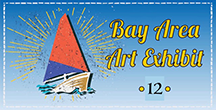 Bay Area Art Show 12 ProspectusThe BAY AREA ART SHOW 12 is a juried and judged fine art show sponsored by the Tampa Regional Artists held at the Old Hyde Park Art Center. This is an open competition and all artists are invited to submit their work for consideration. Bay Area exhibit dates are May 7 to May 31, 2019 and the reception will be held on Friday, May 17, 2019 from 6:00 to 8:30 PM at the Old Hyde Park Art Center. JURORThe juror will be Jocelyn Boigenzahn, Director of The University of Tampa, Scarfone/Hartley Gallery.  Ms. Boigenzahn has a Bachelors degree at Loyola University-Chicago and Masters degrees from the University of Florida and Johns Hopkins University in Art History and Museum Studies and Digital Curation, respectively.  As director of the Scarfone/Hartley, she is responsible for all gallery operations, grant writing, and fundraising, exhibition and budget planning, public relations, and community building. AWARDSOver $2,000 in prizes! CASH AWARDS** WILL BE OFFERED FOR:BEST OF SHOW-$500MEDIA AWARDS -- OIL PAINT AWARD-$200 * ACRYLIC AWARD-$200 * WATERCOLOR AWARD - $200 * PHOTOGRAPHY AWARD-$200 * PASTEL/OTHER MEDIA-$2002 AWARDS OF MERIT $100  eachADDITIONAL PRIZES OF ART SUPPLIES & MERCHANDISE WILL ALSO BE AWARDED. **Category prizes may be combined and award amounts reallocated dependent on entries. SPECIFICATIONS AND RESTRICTIONSThis exhibition is open to all two-dimensional and three-dimensional artwork. Work must be wholly original and completed only by the artist without assistance from an instructor. All work submitted must have been completed after January 1, 2016. Work previously submitted in a TRA Show may be submitted as long as it had not received an award from TRA. Any photos used for composition, design, etc. must be taken by the artist and not by someone else on the internet, magazine or another artist (even with permission). Using photos as references for accuracy of depiction (like animal anatomy for example) taken by someone else is OK so long as the composition of the final artwork is of your creation and not of that photograph. Work must be completed outside of a workshop or class setting, without the supervision of an instructor.  Artwork must be suitably framed with wood, metal or plastic and well reinforced. Canvases will be accepted without a frame, but sides must be finished with no staples showing. Screw eyes and wire or similar hardware must be used. For media requiring glazing, plexiglass is encouraged.  Glass will be accepted, but TRA will not be responsible for breakage and will not compensate the artist for any damage. Three-Dimensional work must be able to hung on the wall with secure wiring or be able to placed on a pedestal and remain stable. Each piece must be for sale. Maximum dimensions (in H, W or D individually, including frames): 40 inches - this will be strictly enforced. Categories are: Oil, acrylic, watercolor, photography (including digital art), pastel and other media (including three-dimensional works). ENTRY AND FEESNON-REFUNDABLE fees: TRA Members: $15 for one entry, $25 for two. Non-members: $20 for one entry, $35 for two. Membership applications available at gallery or you can join online at www.tamparegionalartists.com/join-tra/.   TRA membership is $35 per year.   If joining, you may send your membership fee with your entry. Please make all checks out to TRA. Entries will be accepted as images on a CD in jpeg format (6 x 9 inches) with completed entry form and a SASE envelope for return of judge’s results. Images may also be emailed to kathydurdin@gmail.com Please mail entry form, fees, CD (if sending one) and SASE to:
Tampa Regional Artists – Bay Area Art Show 705 Swann Ave., Tampa, FL 33606
Submissions must be postmarked NO LATER THAN March 18, 2019.
*NOTE: All JPEG’s and photos will be retained by TRA and accepted paintings may be used in TRA newsletter, website and for exhibit publicity. LABELING FILES (Important)Image file names (on CD or email)–must include Artist’s Last name, First name and Entry Number in that order without spaces or punctuations. Title may be added but may not exceed 25 characters. Do not use #, $, %, & or other similar characters. Only one period may be used, as in .jpg (e.g. JonesMary1prplsunset.jpg) Acceptance notifications will be sent no later than April 10, 2019. DELIVERY OF ARTWORKIf accepted, please deliver your pieces with entry forms attached to:OLD HYDE PARK ART CENTER
705 Swann Ave., Tampa, FL. 33606
on Thursday-Sunday, May 2 - 5, 2019NO WORK WILL BE RECEIVED AFTER 3 PM ON SUNDAY, May 5.SHIPPING ARTWORKShipped works will be accepted if the artist lives more than 50 miles from Tampa. Shipments must be sent prepaid UPS or FEDEX and must include prepaid return shipping or they will not be accepted. Shipped paintings must arrive NO LATER THAN Thursday May 2, 2019, or they will be refused delivery. SALESOld Hyde Park Art Center will encourage sales of paintings. All sales will be subject to a 20% commission to the Tampa Regional Artists.  All entries must be for sale.PICK UP ART AFTER SHOW
Retrieve paintings Saturday and Sunday, June 1-2, 2019 from 12 noon to 3 PM at the gallery. Failure to pick up paintings may leave disposition of same at the discretion of Tampa Regional Artists. QUESTIONS?Contact Kathy Durdin at kathydurdin@gmail.com------------------------------------------------------------------------------------------------------------Please detach this form and complete.  Category must be completed.  Please Print.Artist Name ________________________________________________Address_________________________________________Phone(          )__________________Email ________________________________________________TRA Member?Yes ______      No________Artists Signature________________________Entry Number One       Category _______________Title __________________________________________Digital File Name__________________________________________Medium _________________Size____________________Year Completed ______ Price __________________Accepted       _______Not AcceptedEntry Number Two       Category _______________Title __________________________________________Digital File Name__________________________________________Medium _________________Size_____________________Year Completed _________ Price ________________Accepted       _______Not AcceptedDATES TO REMEMBER   Entries must be postmarked no later than: March 18, 2019   Acceptance notifications sent by: April 10, 2019   Delivery of artwork: Thursday to Sunday, May 2-5, 2019 (Noon to 3PM)   Shipped artwork must arrive no later than: Thursday, May 2, 2019   Reception: Friday May 17, 2019   Pickup after show: Saturday & Sunday, June 1-2, 2019 